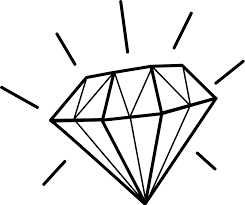 “The short sayings of wise and good men are of great value, like the dust of gold and the sparkle of diamonds.”Tillotson